平成28年度平成７年度生成人記念新春サッカー交流大会大会要項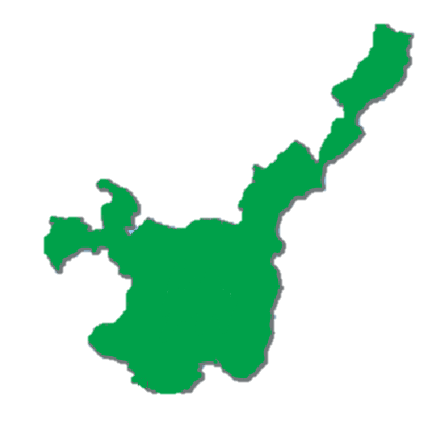 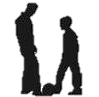 平成２８年１月3日（日）サッカーパークあかんま主催：平成７年度成人者八重山サッカー部OB主管：平成７年度成人者八重山サッカー部OB平成28年度平成７年度成人記念新春サッカー交流大会日時：平成28年1月3日(日)8時30分～場所：サッカーパークあかんま司会進行:開会式開会のことば・・・司会あいさつ・・・判長注意・・・選手宣誓・・・チーム発表・・・閉会のことば・・・司会準備運動（ラジオ体操）午前９時３０分 第一試合開始閉会式閉会のことば・・・司会成績発表・・・表彰・・・抽選会・・・あいさつ・・・閉会のことば・・・※人数により、時間変更、日程変更あり※来た時よりも美しく、ゴミは各自で持ち帰りましょう！平成２８年度平成７年度成人記念新春サッカー交流大会実地要項１.趣	旨  成人者として、育てて頂いた地元に恩返しをする手段として石垣島のサッカーの更なる活性化を求め、小・中・高の交流を深めることで、各世代の垣根を失くし、友情・協力の大切さを学び、参加する青少年の更なる成長を目的に開催する。2.主	催  平成７年度成人者八重山サッカー部OB3.後	援  八重山サッカー協会4.主	管  平成７年度成人者八重山サッカー部OB5.期	日  平成２８年1月3日6.会	場  サッカーパーク「あかんま」7.日	程　１月３日（日）  午前　８時　会場設営　　　　　　　　　　　　　　　　 9時　開会式,代表者打ち合わせ、試合開始　　　　　　　　　　　　　　     15時30分　閉会式、表彰、大抽選会※参加人数により、開始時間、終了時間に変動あり※8.参加資格(1)平成28年度スポーツ少年団登録団員・指導者であること。 (2)スポーツ安全保険に加入していること(3)小学6年、中学1~3年、高校1～3年のチームに在籍している者。           (4)参加者は、保護者の承認を得た者であること。9.チーム編成 (1)チーム編成は、小学６年、中学1年、中学2年の運営側でミックスした混合チーム、中学３年、高校1年、高校2年、高校３年をミックスした混合チームとする。(2)参加人数として、代表者2名、ミックスチームのため、参加資格に満たしてしていれば、団員人数は問わない。(3)別紙申し込み用紙に記入の上、申し込みを行うこと。10.競技方法(1)競技規則は、財団法人サッカー協会の「8人制サッカールール」による規則で試合を行う。(2)選手交代は、交代ゾーン内で自由な交代を適用する。 (3)競技時間は、グループリーグ15分の一本、決勝トーナメントを20分とし、決勝トーナメントについては勝敗が決しないときのみ、PK方式を採用する。11.参加料　1つの学校に付き、2000円12.表　彰　優勝チーム、準優勝チームを表彰する。13.参加申込 申込締切:平成27年度12月25日(金)            各、小、中、高代表者に提出のち、運営に提出。　　　　　　※運営側が、直接代表者へ伺います※14.諸注意 (1)弁当、お菓子、飲み物等のゴミ類は各自で持ち帰ること。　~来た時よりも美しく~の精神でお願いします。(2)応援はフィールドの外にて行いフィールド内での応援は禁止。(3)深い交流が持てる大会にするため、)学年関係なく、年上なら年下の引っ張るリーダーシップを持ち、年下なら、年上の言うことは素直に聞き、協力して大会を行ないましょう。※問い合わせ平成７年度成人者八重山サッカー部OB事務局代表者:村山信幹　  090-7587-9113　　  三澤悠一郎　090-3010-6049二人とも、沖縄本島内の学校に在籍のためお手数ですが、電話での問い合わせでお願いします。お願い本大会は、初開催のため、私達の手では至らない点があると思います。その際は、どうぞ、ご指導、ご鞭撻の方をよろしくお願い致します。